Rozwój kompetencji cyfrowych mieszkańców gmin Polski Południowo-Wschodniej	Działanie 3.1 Działania Szkoleniowe na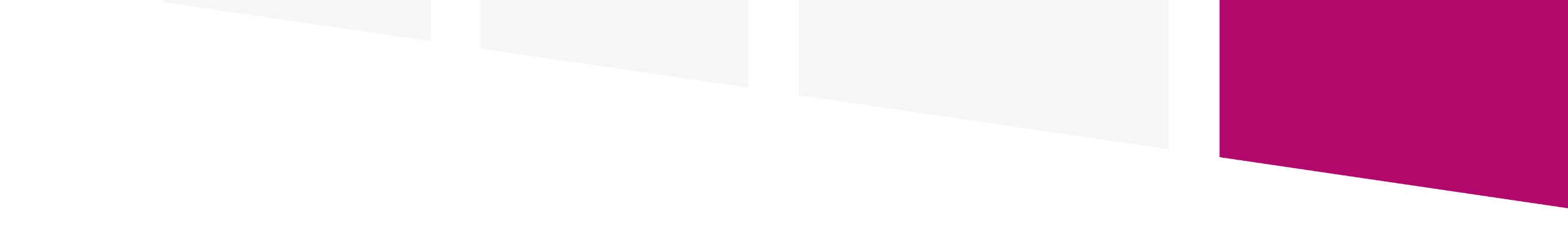 Rzecz rozwoju kompetencji cyfrowychProgram Operacyjny Polska Cyfrowa na lata 2014-2020W ramach projektu „Rozwój kompetencji cyfrowych mieszkańców gmin Polski południowo-wschodniej” realizowanego w ramach Programu Operacyjnego Polska Cyfrowa na lata 2014-2020. Gmina Miasto Terespol otrzymała dofinansowanie na realizację mikroprojektu Cyfrowa Gmina Miasto Terespol  wspierającego:rozwój kompetencji cyfrowych mieszkańców,zwiększenie stopnia wykorzystania Internetu  w tym e-usług publicznych.Dla kogo:Osoby fizyczne zamieszkujące na terenie miasta Terespol nie posiadające kompetencji cyfrowych lub chcące rozwijać posiadane kompetencje cyfrowe.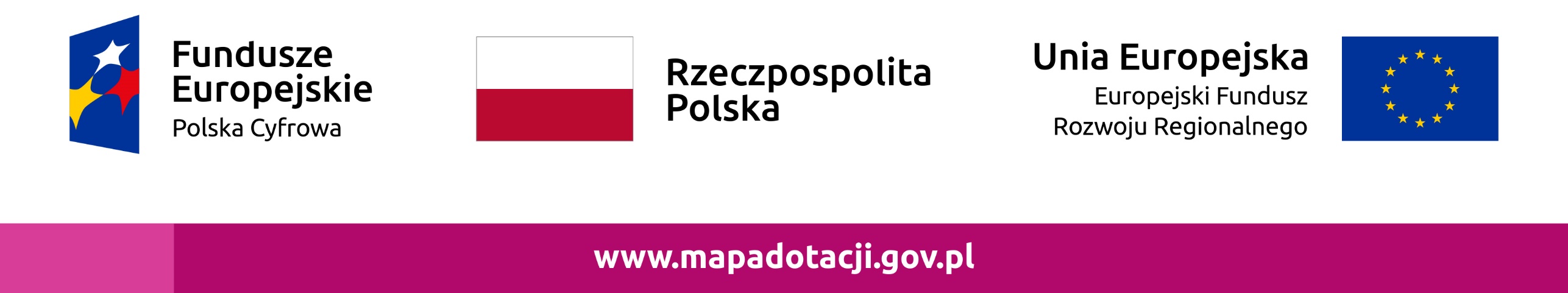 W ramach grantu, Miasto otrzymało dofinansowanie w kwocie 
39 200,00 zł w wysokości 100% kosztów na realizację działań szkoleniowych ukierunkowanych na rozwój kompetencji cyfrowych.Projekt realizowany będzie w terminie od 01.09.2018 r. do dnia 31.03.2019 r.Odbiorcami ostatecznymi projektu są mieszkańcy Miasta Terespol 10 osób w wieku 35-43 lata 50 osób w wieku 44-64 lata10 osób w wieku pow. 65 latW ramach projektu zakupiony zostanie sprzęt komputerowy, który po zakończeniu projektu przekazany zostanie do Zespołu Szkół Publicznych nr 1 w  Terespol .Każdy z uczestników szkolenia będzie miał możliwość zdobywania wiedzy przy wykorzystaniu sprzętu komputerowego zakupionego w projekcie. Uczestnicy dostana pakiet szkoleniowy (pendrive, notes i długopis)Szkolenia odbędą się w 10-osobowych grupach. Uczestnicy przeszkoleni zostaną z 2 scenariuszy szkoleniowych i czas trwania szkolenia to 
12 godzin.Proponowane scenariusze szkoleń: „Działam w sieciach społecznościowych” przeznaczony jest dla wszystkich osób, które zainteresowane są działalnością w sieci w ramach różnych portali społecznościowych. Prezentowany moduł szkoleniowy poświęcony jest przygotowaniu odpowiedzialnego i przewidującego konsekwencje swoich działań użytkownika Internetu.  Dzięki tym materiałom każdy użytkownik pozna filozofię i sposób funkcjonowania sieci społecznościowych oraz wykorzystania ich w działalności na rzecz swojej społeczności lokalnej lub prywatnie. Ponadto, jako jednostka społeczeństwa informacyjnego nauczy się korzystać z podstawowych usług e-administracji dedykowanych wszystkim obywatelom takich, jak złożenie założenie konta ePUAP 
i profilu zaufanego. „Kultura w sieci” przeznaczony jest dla wszystkich, którzy chcą dowiedzieć się gdzie 
w Internecie szukać ciekawych i przydatnych zasobów szeroko pojętej kultury i zasobów edukacyjnych 
z legalnych źródeł oraz jak wykorzystywać je do nauki lub własnej twórczości. Uczestnicy szkolenia zapoznają się z ogólnodostępnymi portalami prezentującymi dorobek polskiej kultury (Ninateka – Filmoteka Narodowa, Polona, Encyklopedia Teatru Polskiego, Narodowe Archiwum Cyfrowe, Narodowy Instytut Fryderyka Chopina). Poznają praktyczne podstawy prawa autorskiego, niezbędne do korzystania z kultury 
w sieci i zdobędą umiejętność wyszukiwania legalnych źródeł kultury, w tym korzystania z Bazy Legalnych Źródeł. Uczestnicy dowiedzą się jak odtworzyć historię własnej rodziny, miejscowości czy regionu bazując na informacjach z sieci i jak stworzyć drzewo genealogiczne.„Moje finanse i transakcje w sieci” przeznaczony jest przede wszystkim dla osób, które chciałyby nauczyć się załatwiać skutecznie sprawy prywatne, biznesowe, finansowe i urzędowe za pośrednictwem Internetu. na szkoleniu dowiedzą się gdzie i jakie przydatne informacje, aplikacje i e-usługi mogą znaleźć w sieci, jak 
z nich bezpiecznie korzystać, jak regulować swoje rachunki bez konieczności odwiedzania placówki bankowej czy urzędu. W ramach nauki pozyskiwania informacji z sieci uczestnicy szkolenia zapoznają się 
z najpopularniejszymi portalami, dedykowanymi forami wymiany informacji biznesowych  Ponadto nauczą się jak korzystać z podstawowych usług e-administracji z wykorzystaniem konta w ePUAP i profilu zaufanego, rozliczeń podatkowych online (e-płatności i e-deklaracje), korzystać z elektoronicznego konta bankowego, jak dokonywać e-płatności, robić zakupy, rezerwować podróże.„Rodzic w Internecie” przeznaczony jest dla rodziców i prawnych opiekunów dzieci. Prezentowany moduł szkoleniowy poświęcony jest przygotowaniu rodzica do roli przewodnika dziecka w zakresie bezpiecznego 
i „mądrego” korzystania z sieci oraz adekwatnego reagowania na sytuacje zagrożenia. Dzięki tym materiałom każdy rodzic lub prawny opiekun pozna wartościowe i pochodzące z legalnych źródeł treści dla dziecka, dzięki którym będzie mógł pozytywnie sterować poszukiwaniami i rozwojem zainteresowań młodego pokolenia. Zrozumie jak zapewnić bezpieczeństwo dziecku w sieci (pozna jakie konsekwencje niesie ze sobą HATE, TROLLING, kradzież treści). Jako jednostka społeczeństwa informacyjnego nauczy się korzystać 
z podstawowych usług e-administracji dedykowanych rodzinom takich, jak złożenie wniosku Rodzina 500+, uzyskanie Karty Dużej Rodziny i wielu innych. „Rolnik w sieci” przeznaczony jest przede wszystkim dla rolników, którzy na szkoleniu dowiedzą się gdzie
i jakie przydatne informacje, aplikacje i e-usługi mogą znaleźć w sieci, jak z nich bezpiecznie korzystać, jak regulować swoje rachunki bez konieczności odwiedzania placówki bankowej czy urzędu. W ramach nauki pozyskiwania informacji z sieci uczestnicy szkolenia zapoznają się z najpopularniejszymi portalami rolniczymi, dedykowanymi forami wymiany informacji rolniczych oraz portalami meteorologicznymi. Ponadto nauczą się jak korzystać z podstawowych usług e-administracji z wykorzystaniem konta w ePUAP i profilu zaufanego, Geoportalu (geoportal.gov.pl), rozliczeń podatkowych online (e-płatności i e-deklaracje), usług online dla ubezpieczonych w KRUS (portal eKRUS.gov.pl), usług Krajowej Sieci Obszarów Wiejskich (ksow.pl), ARiMR, ARR/ANR/ODR – docelowo KOWR oraz GIW/GIS/PIORIN/GIJHARS – docelowo PIBŻ.„Tworzę własną stronę internetową z wykorzystaniem popularnych kreatorów” przeznaczony jest dla wszystkich osób mających zamiar prowadzić własną stronę internetową lub blog. Prezentowany moduł szkoleniowy poświęcony jest przygotowaniu kreatywnego bloggera, który dzięki swoim dzieło będzie mógł działać na swoją rzecz jak i najbliższego środowiska. „Mój biznes w sieci” przeznaczony jest przede wszystkim dla przygotowujących się do otwarcia własnego biznesu. Uczestnik nauczy się jak może wykorzystać zasoby internetu, aby podnieść skuteczność działania w ramach poszczególnych funkcji biznesowych (komunikacja, marketing, zaopatrzenie, finanse itp.). W szczególności pozna dedykowane dla biznesu usługi e-administracji.KONTAKTBiuro ProjektuRozwój kompetencji cyfrowych mieszkańców gmin Polski Południowo-WschodniejCyfrowa Gmina Miasto Terespol 21-550 Terespol, ul. Czerwonego Krzyża 26  Tel. 81 375 20 36 wew. 15, www.terespol.pl osoba do kontaktu: Zofia Pikuła pok. nr1